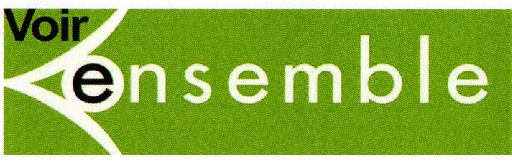 Groupe Voir Ensemble Castres  Brassac :      06 34 61 62 85 Mazamet :  05 63 98 09 24 Castres :      06 63 97 10 57g.castres@voirensemble.asso.fr messagerie : 06 19 45 31 13 PROGRAMME DU MOIS DEJANVIER 2023Mardi 3 JANVIER14H30. Braille pour le groupe qui va à Antenne de la lumière.Jeux et échanges pour les autres.Aide proposée afin de compléter les bulletins d’adhésion à l’UNADEVS’inscrire auprès de Jean-Marie Gautrand au 06 34 61 62 85 ou Chantal Cotto Tel : 06 63 97 10 57.Mardi 10 JANVIER14H30. Braille pour ceux qui ne vont pas à Antenne de la lumière.S’inscrire auprès de Chantal Cotto Tel : 06 63 97 10 57.Mardi 17 JANVIER14H30. Administratif et technique.Lecture du catalogue CFLOU.S’inscrire auprès de Jean-Marie Gautrand au 06 34 61 62 85 Mardi 24 JANVIER14H30. Dialogues et échanges sur le vécu de la déficience visuelleS’inscrire auprès de Jean-Marie Gautrand au 06 34 61 62 85 Vendredi 27 JANVIER14 h 30. Réunion du sous-groupe de Brassac à la médiathèque de Brassac.Récupération des bulletins d’adhésion Voir Ensemble du groupe de Brassac.S’inscrire auprès de Jean-Marie Gautrand au 06 34 61 62 85.Mardi 31 JANVIERJeux ou marche. (selon la meteo)S’inscrire auprès de Jean-Marie Gautrand au 06 34 61 62 85Les ateliers ont lieu à la maison des associations, 1 place du premier mai à Castres (05 63 62 42 11) à partir de 14h30 exceptée la réunion du groupe à Brassac qui a lieu une fois par mois à la médiathèque de 	Brassac le vendredi.Pour l’inscription aux ateliers de Castres et Brassac, appeler impérativement le responsable de l’atelier la veille avant 18H.						Jean-Marie Gautrand 			Responsable du groupe Voir Ensemble Castres.